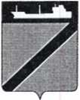 АДМИНИСТРАЦИЯ ТУАПСИНСКОГО ГОРОДСКОГО ПОСЕЛЕНИЯТУАПСИНСКОГО РАЙОНАПОСТАНОВЛЕНИЕот 26.02.2024                                                                          № 137г. ТуапсеОб утверждении Положения об организации торговли при проведении праздничных мероприятий на территории Туапсинского городского поселения Туапсинского районаВ  соответствии с Федеральными законами от 06 октября 2003 г.            № 131-ФЗ "Об общих принципах организации местного самоуправления в Российской Федерации", от 28 декабря 2009 г. № 381-ФЗ "Об основах государственного регулирования торговой деятельности в Российской Федерации", в целях упорядочения деятельности нестационарных объектов мелкорозничной сети при организации и проведении праздничных мероприятий на территории Туапсинского городского поселения Туапсинского района  п о с т а н о в л я ю:1. Утвердить Положение об организации торговли при проведении праздничных мероприятий на территории Туапсинского городского поселения Туапсинского района (прилагается).2. Общему отделу администрации Туапсинского городского поселения Туапсинского района (Кот А.И.) обнародовать настоящее постановление в установленном порядке.3. Управлению экономики, транспорта и торговли (Николенко К.И.) разместить настоящее постановление в информационно-телекоммуникационной сети «Интернет» на официальном сайте администрации Туапсинского городского поселения Туапсинского района.4. Контроль за выполнением настоящего постановления возложить на заместителя главы администрации Туапсинского городского поселения Туапсинского района Сурма Ю.А.5. Постановление вступает в силу на следующий день после его   официального обнародования.Глава Туапсинского городского поселения Туапсинского района                                                                           А.В. БересневПриложениек постановлению администрацииТуапсинского городского поселенияТуапсинского районаот 26.02.2024  г.   № 137Положениеоб организации торговли при проведении праздничных мероприятий на территории Туапсинского городского поселения Туапсинского района1. Общие положения1.1. Настоящее Положение об организации торговли при проведении праздничных мероприятий (далее - Праздничная торговля) на территории Туапсинского городского поселения Туапсинского района (далее - Положение):- регулирует отношения, возникающие между администрацией Туапсинского городского поселения Туапсинского района и хозяйствующими субъектами (юридические лица, индивидуальные предприниматели, физические лица, не являющиеся индивидуальными предпринимателями и применяющие специальный налоговый режим "Налог на профессиональный доход", граждане, ведущие крестьянские (фермерские) хозяйства, личные подсобные хозяйства) – (далее - Заявители), при осуществлении нестационарной торговли, оказания услуг общественного питания при проведении праздничных мероприятий;- регламентирует порядок размещения нестационарных объектов торговли, общественного питания, а также требования, предъявляемые к хозяйствующим субъектам при осуществлении ими Праздничной торговли.1.2. Под Праздничной торговлей понимается разовая (в течение не более 14 дней) организация торговой деятельности хозяйствующими субъектами, предусматривающая продажу товаров через нестационарные торговые объекты и оказание услуг населению при проведении праздничных мероприятий, организуемых администрацией Туапсинского городского поселения Туапсинского района.1.3. Отношения между администрацией Туапсинского городского поселения Туапсинского района и хозяйствующими субъектами при организации Праздничной торговли регулируются действующим законодательством Российской Федерации и настоящим Положением.Органом, обеспечивающим выполнение функций организатора Праздничной торговли, является управление экономики, транспорта и торговли администрации Туапсинского городского поселения Туапсинского района (далее – Управление).1.4. Участие хозяйствующих субъектов в Праздничной торговле осуществляется на основании разрешения на право Праздничной торговли по форме согласно приложению 1 к настоящему Положению.Разрешение на право Праздничной торговли оформляется на основании заявки на право размещения объекта Праздничной торговли на территории Туапсинского городского поселения Туапсинского района (далее - Заявка) согласно приложению 2 к настоящему Положению.1.4.1. К Заявке прилагаются:1.4.1.1. Выписка из Единого государственного реестра юридических лиц или заверенная копия такой выписки (для юридического лица), выписка из Единого государственного реестра индивидуальных предпринимателей или заверенная копия такой выписки. Для физических лиц, не являющихся индивидуальными предпринимателями и применяющих специальный налоговый режим "Налог на профессиональный доход", справка о постановке на учет физического лица в качестве налогоплательщика налога на профессиональный доход.Копии учредительных документов (для юридического лица), копии документов, удостоверяющих личность (для физического лица, зарегистрированного в качестве индивидуального предпринимателя, физического лица, не являющегося индивидуальным предпринимателем и применяющего специальный налоговый режим "Налог на профессиональный доход").1.4.1.2. Документ, подтверждающий полномочия лица на осуществление действий от имени хозяйствующего субъекта:для юридического лица - копии доверенности уполномоченного представителя в случае представления интересов лицом, не имеющим права на основании учредительных документов действовать от имени юридического лица без доверенности, копия документа, удостоверяющего личность;для индивидуального предпринимателя - копии доверенности уполномоченного индивидуальным предпринимателем представителя и документа, удостоверяющего личность представителя.2. Порядок организации Праздничной торговли2.1. Праздничная торговля организуется на основании настоящего Положения и публикации объявления об организации Праздничной торговли, в котором указывается:- дата проведения;- место проведения;- ассортиментный перечень товаров;- требования к внешнему виду объектов праздничной торговли;- информация об адресе и графике приема заявок;- форма и срок подачи заявок.2.2. Управление:- не позднее 10 календарных дней до начала проведения мероприятия размещает объявление об организации Праздничной торговли на официальном сайте администрации Туапсинского городского поселения Туапсинского района;- принимает заявки на право размещения объекта Праздничной торговли.Прием заявок осуществляется в порядке очередности поступления по наличию свободных мест. При отсутствии свободного места хозяйствующему субъекту отказывается в выдаче разрешения на право Праздничной торговли.В случае отсутствия заявок на право размещения объектов Праздничной торговли от хозяйствующих субъектов (в срок менее 2 дней до мероприятия)  управление вправе разместить объекты Праздничной торговли по приглашению на безвозмездной основе.- в день проведения праздничного мероприятия управление осуществляет расстановку объектов торговли и предприятий общественного питания.2.3. Организация, осуществляющая деятельность по уборке территории Туапсинского городского поселения Туапсинского района, обеспечивает территорию проведения Праздничной торговли емкостями для сбора мусора, специалистами по уборке данной территории, уборку данной территории в течение проведения Праздничной торговли.3. Требования к хозяйствующим субъектам, осуществляющимПраздничную торговлю3.1. Размещение объектов Праздничной торговли производится при условии выполнения требований настоящего Положения.3.2. Хозяйствующему субъекту для участия в Праздничной торговле требуется:- направить заявку на право размещения объекта Праздничной торговли на территории Туапсинского городского поселения Туапсинского района в адрес управления не позднее чем за 2 дня до начала проведения Праздничной торговли;- оплатить разовый сбор по безналичному расчету не менее чем за 1 день до начала мероприятия согласно приложению 3 к настоящему Положению;- получить разрешение на право Праздничной торговли согласно приложению 1 к настоящему Положению.3.3. Хозяйствующий субъект, осуществляющий Праздничную торговлю, обязан:3.3.1. Соблюдать требования, предъявляемые к участникам Праздничной торговли, предусмотренные пунктом 3 настоящего Положения.3.3.2. Соблюдать ассортиментный перечень товаров, утвержденный для Праздничной торговли.3.3.3. Обеспечить наличие вывески о своем наименовании, местонахождении, оформленных ценников и консультирование о реализуемом товаре.3.3.4. Использовать для Праздничной торговли нестационарные торговые объекты в соответствии с требованием к внешнему виду, указанным в объявлении об организации Праздничной торговли.3.3.5. На торговом месте обеспечить в достаточном количестве торговый инвентарь, лотки для выкладки товаров, посуду одноразового использования, упаковочный материал, салфетки, скатерти, емкости для сбора мусора, другие предметы материально-технического оснащения, необходимые для выездной торговли.3.3.6. Обеспечить обслуживающий персонал униформой, головными уборами, фирменными нагрудными знаками (бейджами).3.3.7. Не допускать реализацию напитков в стеклянной таре.3.3.8. После завершения торговли и оказания услуг общественного питания производить уборку мусора на торговом месте.3.3.9. Соблюдать требования в области обеспечения санитарно-эпидемиологического благополучия населения, охраны окружающей среды, пожарной безопасности, ветеринарии, требования, предъявляемые к продаже отдельных видов товаров, и иные требования, предусмотренные действующим законодательством.3.3.10. Своевременно в наглядной и доступной форме доводить до сведения покупателей необходимую и достоверную информацию о товарах, обеспечивающую возможность его правильного выбора.3.3.11. В случаях, установленных законодательством Российской Федерации, иметь в наличии документы, подтверждающие соответствие товаров установленным требованиям (сертификат или декларацию о соответствии либо их копии, заверенные в установленном порядке), товарно-сопроводительные документы, ветеринарные сопроводительные документы.3.3.12. В случае реализации пищевых продуктов иметь на рабочем месте личную медицинскую книжку продавца установленного образца с полными данными медицинских обследований.3.3.13. Иметь при себе документы на продукцию и предъявлять их по требованию контролирующих органов.3.3.14. Соблюдать правила личной гигиены.3.3.15. Осуществлять деятельность в пределах предоставленного места, устанавливать оборудование только в границах отведенного места, убрать с обозрения сумки, коробки, тележки и т.п.3.3.16. По окончании работы убирать палатки, торговое оборудование, пустую тару и другие предметы, используемые для осуществления деятельности.3.3.17. Поддерживать чистоту и порядок на рабочем месте, выбрасывать мусор в специально отведенные для этой цели контейнеры.3.3.18. Не повреждать плиточное, асфальтовое покрытие при размещении торговой точки.3.3.19. В случае если продажа товаров осуществляется с использованием средств измерений (весов, мерных емкостей и других) на торговом месте должны быть установлены измерительные приборы, соответствующие метрологическим правилам и нормам. Измерительные приборы должны быть установлены таким образом, чтобы в наглядной и доступной форме обеспечивать процессы взвешивания товаров, определения их стоимости, а также их отпуска.4. Права хозяйствующих субъектов4.1. При осуществлении деятельности по продаже товаров, оказанию услуг общественного питания хозяйствующий субъект имеет право:4.1.1. Осуществлять деятельность на предоставленном месте.4.2. Хозяйствующие субъекты вправе осуществлять Праздничную торговлю на основании разрешения на право праздничной торговли.5. Условия участия в Праздничной торговле5.1. Управление имеет право:5.1.1. Определять конкретное место (места) на землях общего пользования для осуществления Праздничной торговли.5.1.2. Контролировать соблюдение требований к организации Праздничной торговли хозяйствующими субъектами, участвующими в проведении праздничных мероприятий.5.1.3. Отказать хозяйствующему субъекту в выдаче разрешения на право торговли (в течение 3 лет), если ранее при проведении мероприятий хозяйствующий субъект допустил нарушение в сроках оплаты разового сбора.5.1.4. Отказать хозяйствующему субъекту в выдаче разрешения на право торговли при отсутствии свободных мест.5.2. Управление обязано:5.2.1. Опубликовать объявление об организации Праздничной торговли на официальном сайте администрации Туапсинского городского поселения Туапсинского района не позднее 10 календарных дней до начала проведения мероприятия.5.2.2. Предоставить хозяйствующему субъекту место для осуществления торговли согласно выданному разрешению на право торговли.5.2.3. Организовать работу в соответствии с действующим законодательством.6. Ответственность за нарушение настоящего положения6.1. За нарушение санитарных правил, правил в сфере благоустройства, требований безопасности при эксплуатации, невыполнение условий размещения, указанных в Положении, предусматривается ответственность в соответствии с законодательством.6.2. Контроль за исполнением настоящего Положения осуществляют соответствующие уполномоченные органы администрации Туапсинского городского поселения Туапсинского района в пределах своей компетентности.7. Плата за размещение Объекта7.1. Участник вносит плату за размещение Объекта единоразово.7.2. Перечисление денежных средств осуществляется по следующим реквизитам:получатель: УФК по Краснодарскому краю (Администрация Туапсинского городского поселения Туапсинского района); л/с 04183017900ИНН 2365012062, КПП 236501001КС: Казначейский счет (расчетный счет): 03100643000000011800ЕКС: Единый казначейский счет: 40102810945370000010Банк получателя: Южное ГУ Банка России/УФК по Краснодарскому           краю г. КраснодарБИК 010349101ОКТМО 03655101КБК 99211109045130043120 "Плата за использование муниципального имущества согласно разрешению на право праздничной торговли".Начальник управления экономики, транспорта и торговли администрацииТуапсинского городского поселенияТуапсинского района                                                                 К.И. НиколенкоПриложение 1к Положению об организацииторговли при проведениипраздничных мероприятийна территорииТуапсинского городского поселенияТуапсинского районаПриложение  3к Положению об организации торговли при проведении праздничных мероприятий на территории Туапсинского городского поселенияТуапсинского районаНачальник управления экономики,транспорта и торговли администрации Туапсинского городского поселенияТуапсинского района		  	          	                                   К.И. НиколенкоРазрешениена право размещения нестационарной торговли, оказание услуг общественного питания при проведении праздничных мероприятий, организуемых администрацией Туапсинского городского поселения Туапсинского районаРазрешениена право размещения нестационарной торговли, оказание услуг общественного питания при проведении праздничных мероприятий, организуемых администрацией Туапсинского городского поселения Туапсинского районаот "___"________ 20 ___ г.№ ______________В дни проведения праздничных (торжественных) мероприятий на территории Туапсинского городского поселения Туапсинского района, посвященных_____________________________________________________________(наименование Мероприятия)__________________________________________________________(наименование хозяйствующего субъекта)Начальник управления экономики, транспорта и торговли администрацииТуапсинского городского поселенияТуапсинского района                                                              К.И. НиколенкоПриложение 2к Положению об организацииторговли при проведениипраздничных мероприятийна территорииТуапсинского городского поселенияТуапсинского районаНачальник управления экономики, транспорта и торговли администрацииТуапсинского городского поселенияТуапсинского района                                                              К.И. НиколенкоВ дни проведения праздничных (торжественных) мероприятий на территории Туапсинского городского поселения Туапсинского района, посвященных_____________________________________________________________(наименование Мероприятия)__________________________________________________________(наименование хозяйствующего субъекта)Начальник управления экономики, транспорта и торговли администрацииТуапсинского городского поселенияТуапсинского района                                                              К.И. НиколенкоПриложение 2к Положению об организацииторговли при проведениипраздничных мероприятийна территорииТуапсинского городского поселенияТуапсинского районаНачальник управления экономики, транспорта и торговли администрацииТуапсинского городского поселенияТуапсинского района                                                              К.И. НиколенкоСтоимость размещения объектов праздничной торговли на территории Туапсинского городского поселения Туапсинского района 